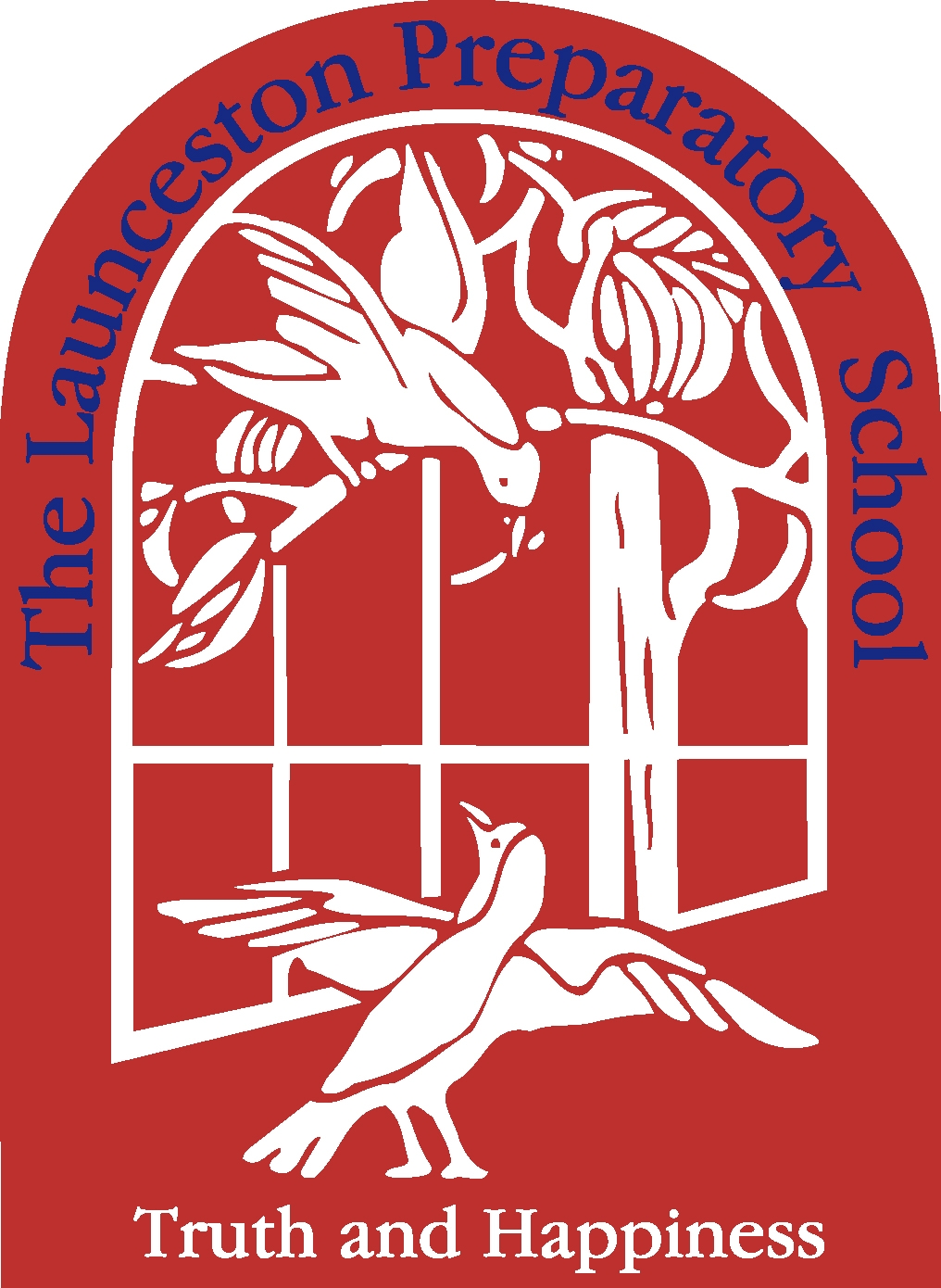   The Launceston Preparatory School     Fee Schedule 2024Early Learning					Per Annum 		Per month x 10(1 day per week)         (1 day per week)Early Learning 1st Child			$2690.00		$269.00Early Learning 2nd Child  (10% discount)	$2380.00		$238.00Early Learning 3rd Child  (20% discount)	$2122.00		$212.00The Early Learning fee is calculated on the number of days per week your child attends.  Attendance for 1 day per week = $269.00 per month.  Multiply this figure by the number of days per week that your child attends, for the monthly cost.Example:  Attend Tuesday, Wednesday and Thursday weekly                    3 days @ $269.00 = $807.00 per month x 10 = $8070.00 per annum.Early Learning days available:      Tuesday, Wednesday and Thursday. Kindergarten					Per annum		Per month x 10						(5 days per week)	(5 days per week)Kinder 1st Child				$8600.00		$ 860.00Kinder 2nd Child (10% discount)		$7750.00		$ 775.00Kinder 3rd Child (20% discount)		$6900.00		$ 690.00Kinder 4th Child (30% discount)		$6000.00		$ 600.00Fees in the above table are based on full-time attendance (i.e. 5 days per week). The Kindergarten fee is calculated on the number of days per week that your child attends.Attendance for 2 Days per week:	      1st Child		 = $344.00per month.Attendance for 3 Days per week: 	      1st Child		 = $516.00per month.  Attendance for 4 Days per week:	      1st Child	 	 = $688.00per month.Attendance for 5 Days per week:	      1st Child		 = $860.00 per month.Kindergarten sessions available:	Monday to Friday Please note:Kindergarten students should ideally enrol at a minimum of 2 days per week. This should progressively increase to at least 4 days by the commencement of Term 3 in the year preceding their entry in to Prep.When students commence at the school, or increase kindergarten days later in the year, monthly instalments will be adjusted for the appropriate enrolment period.Prep to Grade 6				Per annum 		Per month x10Primary 1st Child				$7830.00		$783.00Primary 2nd Child  (10% discount)		$7050.00		$705.00Primary 3rd Child  (20% discount)		$6260.00		$626.00Payment InformationA 4% discount will apply for a year’s fees paid within 30 days of the first invoice date.No discount will be available for credit card payments.Staff members are entitled to a staff discount on school fees as determined by the Board each year, while the parent is a current employee of the school.All fees are due by the last day of each month February to November.Parents are welcome to make additional monthly payments in advance.Direct Debit:		From your cheque or savings account only. Please obtain a request form from the office.Direct Credit:		To the school’s bank accountNational Australia Bank				BSB:	 	 087 728				Account No:   	 1902 2867				Please use first name initial and surname as reference. EFTPOS:		Cheque, Savings, MasterCard or VisaCheque or CashTerm Dates 2024Term 1		Children commence:	31st January 		Finish:	12th April 		Term 2		Children commence:	30th April		Finish:  28th June Term 3		Children commence:	23th July 		Finish:	27rd SeptemberTerm 4		Children commence:	15th October		Finish:	13th December The  “Truth and Happiness”“Education Early Learning – 6; preparation for life”